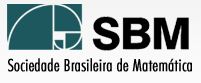 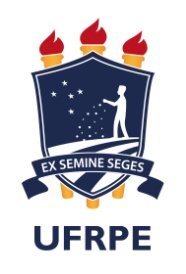 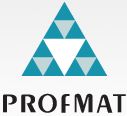 MESTRADO PROFISSIONAL EM MATEMÁTICA EM REDE NACIONAL - PROFMATUNIVERSIDADE FEDERAL RURAL DE PERNAMBUCODEPARTAMENTO DE MATEMÁTICAÀ Coordenação do PROFMAT – UFRPE.Eu, ___________________________________________ CPF _______________, aluno(a) regularmente matriculado no Programa de Mestrado Profissional em Matemática em Rede Nacional – PROFMAT – na UFRPE, ingressante do ano de 20____, solicito dispensa da(s) disciplina(s) baixo relacionada(s), por tê-la(s) cursado na Universidade _______________________________________________________, quando aluno vinculado ao PROFMAT, com base na decisão nº 01/2015 – CCD – PROFMAT – UFRPE.Obs.: Juntar a este requerimento Histórico do Mestrado Original ou autenticado.Recife, ______de _______________ de _______.________________________________________AssinaturaREQUERIMENTO DE APROVEITAMENTO DE ESTUDOSDISCIPLINA CURSADADISCIPLINA CURSADADISCIPLINA CURSADADISCIPLINA A SER DISPENSADADISCIPLINA A SER DISPENSADADISCIPLINA A SER DISPENSADADEFERIDOINDEFERIDONOME DA DISCIPLINASEM/ANOCHNOME DA DISCIPLINASEM/ANOCHDEFERIDOINDEFERIDOPara uso da Coordenação:Para uso da Coordenação:Disciplinas Aproveitadas:____________________________________________________________________________ª Reunião do CCD/PROFMATRealizada em _____/____/________